It was great to have you in class this year. I don’t know how this year went by but it have been quite memorable. You are a very gifted student and I wouldn’t want you to waste your life mindlessly wandering around. You are imaginative and creative. Your contribution to the project shows that you have high caliber. You have a bright future ahead of you. I would advise you to believe in your instincts and follow a career rather than wasting your time. Don’t let your potential go for waste. You have an analytical bent of mind that is sought after in so many fields. Your eagerness to learn and your passion to see anything through is commendable. Please do not hesitate to ask for any guidance in the future. I look forward for regular updates from you. I am rooting for you. You are one of the best students and I would like to see you make something of yourself. Do not consider this a lecture but friendly advice from someone who has your best interest at heart.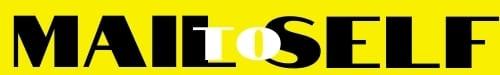 